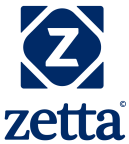 Форма заявления утверждена Приказом Страховщика № ___В ООО «Зетта Страхование»                                       адрес: _____________________________                                       от _________________________________                                                                                                              (Ф.И.О. страхователя)                                                                                                             паспорт: серия_____№ _______________                                                                                                    выдан: «___»___________20____г.                                                                                                              ____ ____________________________                                                                                                             _________________________________                                                                                                           адрес регистрации:                                       __________________________________                                       __________________________________,                                       телефон: __________________________,                                       эл. адрес: __________________________Заявление о замене  объекта страхования по Договору страхованияМежду  ООО «Зетта Страхование»  и _мною___________________________(указать ФИО страхователя)  заключен договор страхования N _______________ от «___» ________20____г. (далее – Договор страхования).Настоящим Заявлением  прошу внести следующие изменения в Договор страхования:прошу заменить «Территорию страхования» в части страхования имущества указанную в  Договоре страхования на новую территорию  страхования:_____________________________________________________________________________                                                         (новая  «Территория страхования» в части страхования имущества)Никакие требования о выплате страхового возмещения /страховой суммы по Договору страхования по заменяемому объекту страхования  я не предъявлял в ООО «Зетта Страхование», страховые случаи по заменяемому объекту страхования  по Договору страхования не наступали.Я уведомлен, что замену объекта страхования можно произвести один раз и  не позднее 3 месяцев с момента оплаты страховой премии по Договору страхования при условии отсутствия страховых случаев по заменяемой территории  страхования. Я подтверждаю достоверность и полноту предоставленной мною информации и разрешаю ООО "Зетта Страхование" использовать ее для исполнения настоящего Заявления и Договора страхования.Я понимаю, что подписание мною настоящего Заявления не означает автоматического изменения условий Договора, и что изменения вступят в силу только при условии выпуска Страховщиком соответствующего дополнительного соглашения к Договору страхования с даты и в порядке, установленном в указанном дополнительном соглашении. В соответствии с Федеральным законом от 27.07.2006 №152-ФЗ «О персональных данных» я даю свое согласие ООО «Зетта Страхование» на обработку, включая сбор, запись, систематизацию, накопление, уточнение, хранение, обновление, изменение, извлечение, использование, распространение, предоставление, доступ, передачу (в том числе трансграничную), обезличивание, блокирование, уничтожение персональных данных, указанных в настоящем Заявлении, с использованием средств автоматизации, и/или без использования таких средств, включая смешанные способы, в целях исполнения Договора страхования, а также в целях реализации моих прав по нему. А также даю свое согласие на обработку и использование любых контактных данных, предоставленных мною в настоящем Заявлении  и при заключении и/или исполнении Договора страхования, с целью оповещения / информирования об услугах и страховых продуктах Страховщика, а также для поздравления с официальными праздниками. Я проинформирован, что данное согласие дается мною бессрочно и может быть мною отозвано в любой момент времени путем передачи Страховщику подписанного мною письменного уведомления.Страхователь во исполнение требований Федерального закона от 07.08.2001 г. № 115-ФЗ «О противодействии легализации (отмыванию) доходов, полученных преступным путем, и финансированию терроризма» обязуется предоставить Страховщику по его запросу документы и сведения для проведения идентификации Страхователя, его представителя, а также в случае необходимости обновления данных сведений.Страхователь: ________________________________________________________________________(ФИО, подпись)Дата оформления заявления «____»_____________ 20______ г.           Приложение:    1. 	Копия паспорта;       2.	Копия Договора страхования (полиса)                   